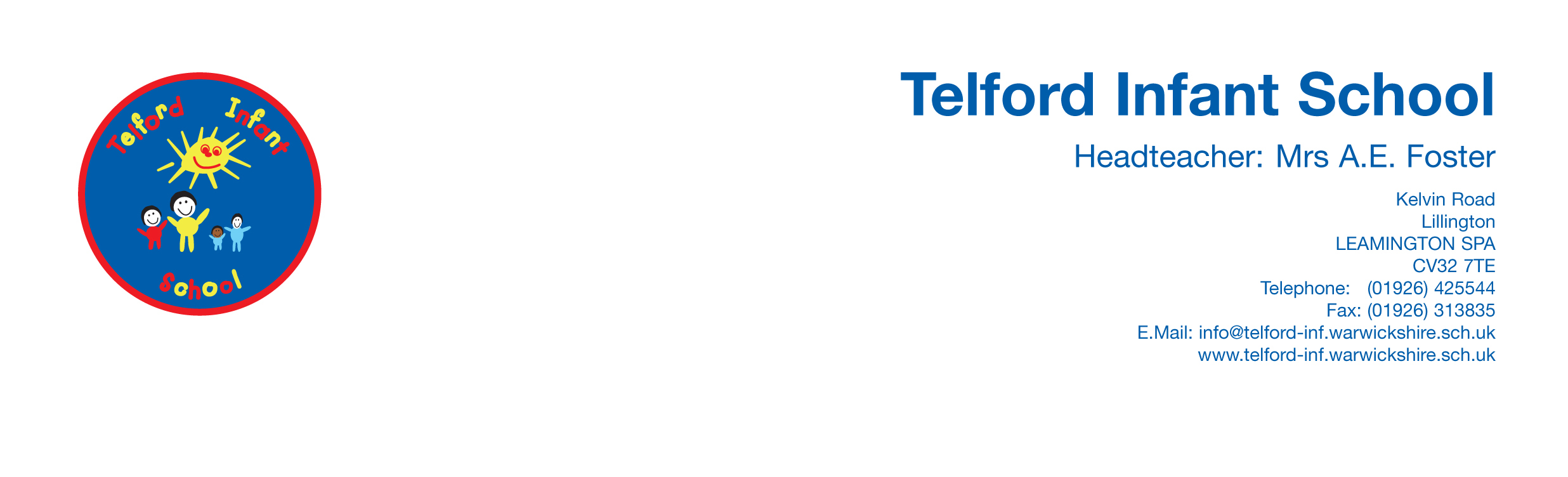 School Council Meeting Minutes 15/11/23Indigo – Daniel, Nell Turquoise - Arabella , TheoSapphire – Nicolas, BeaAmber –  Isla, BenSunshine – (Lochlan)LoisPrimrose – Alfie, LillyOur PurposeWe are the voice of the studentsWe aim to get things done to make our school better. To find ways to improve our school. To give every pupil a voice and to make all decision making fair.  Minutes of Previous Meeting:This children in need day you are invited to wear a spotty accessory such as a hairband, socks, badge, hairclips, for a small donation, please still wear school uniform. ActionsDon’t forget Children in Need on Friday and Mrs Walsh has given you something to put next to your donation pot.Mrs Smith came to join us today to talk about One world link and a challenge we have with our link school Bo in Sierra Leone who have launched a campaign to help save energy.  Pleaase ask children in your class to design a poster to show how they can recycle and save energy at home or in school. All poster will be looked at and a winner from each class chosen and there will be a prize for the most inventive. All posters to be given to school council by the Wednesday 20th December. Winners to be chosen and shared in the New Year,